Communiqué de presse – 9 mai 202410è anniversaire Préventica CasablancaALSICO MAROC, filiale du groupe mondial ALSICO GROUPLeader reconnu dans la production de vêtements de travail, engagé dans la protection des travailleurs depuis 1934Alsico Maroc est un fournisseur leader de vêtements de travail et de protection durables et de haute qualité pour les professionnels. Avec une capacité de production annuelle de 2,5 millions de pièces, nous sommes fiers d'être une source de confiance pour les entreprises et les professionnels du monde entier. Nos produits sont utilisés par les travailleurs dans une variété d'industries, la fabrication, les services publics, y compris la sécurité publique, les soins de santé et la restauration. ALSICO est un acteur majeur au Maroc et en Afrique sur son secteur d’activité : quelles sont vos forces et notamment celles qui vous permettent de vous démarquer de vos concurrents ?C.H : En tant qu'entreprise de production de vêtements professionnels, Alsico Maroc se distingue par plusieurs forces qui nous permettent de nous démarquer sur le marché marocain et africain. Tout d'abord, notre engagement envers la qualité est inébranlable. Nous utilisons les meilleurs matériaux et technologies de fabrication pour garantir que nos produits répondent aux normes les plus strictes en matière de protection des porteurs, durabilité, de confort et de fonctionnalité.De plus, faisant partie du prestigieux groupe mondial « Alsico Group », notre entreprise bénéficie de l'appui d'un réseau d'envergure internationale. Avec ses 7 200 employés et ses 21 unités de production réparties dans 11 pays sur 4 continents, notre groupe est un leader reconnu dans le secteur. Dotés de décennies d'expérience et de réussites remarquables dans la fabrication de vêtements professionnels, nous avons forgé un savoir-faire exceptionnel et acquis une réputation d'excellence qui perdure depuis 1934. Cette affiliation nous permet de bénéficier de ressources et de synergies au niveau international, tout en restant ancrés dans notre engagement envers nos clients locaux au Maroc et en Afrique. Notre histoire est celle d'une entreprise qui a su évoluer avec son temps, s'adaptant aux changements du marché et aux besoins de ses clients pour rester à la pointe de l'industrie.Enfin, notre engagement envers le développement durable et les pratiques commerciales éthiques nous distingue sur le marché. Nous nous engageons à réduire notre impact environnemental tout en soutenant les communautés locales et en garantissant des conditions de travail équitables pour nos employés et nos partenaires. Pourquoi participez-vous au Congrès / Salon Préventica Casablanca ?C.H : Notre participation au Congrès / Salon Préventica Casablanca découle de notre engagement envers la sécurité et le bien-être au travail. En tant que fournisseur de vêtements professionnels, nous comprenons l'importance cruciale de la prévention des risques professionnels et de la protection des travailleurs. Le Congrès / Salon Préventica offre une plateforme unique pour échanger des connaissances, découvrir les dernières innovations et solutions en matière de sécurité au travail, ainsi que pour rencontrer des professionnels du secteur. Notre présence à cet événement nous permet non seulement de partager notre expertise et nos produits conçus pour assurer la sécurité des travailleurs, mais aussi d'apprendre des meilleures pratiques et des nouvelles tendances pour continuer à améliorer notre offre et à soutenir nos clients dans leur démarche de prévention des risques professionnels. En somme, participer à Préventica Casablanca fait partie intégrante de notre engagement continu envers la sécurité et le bien-être au travail. Quelles innovations allez-vous présenter dans le cadre de l’évènement ? Que souhaitez-vous mettre en avant lors de votre participation ?C.H : Dans le cadre de notre participation à l'événement, nous sommes enthousiastes à l'idée de présenter notre toute nouvelle gamme de vêtements professionnels conçue pour répondre aux besoins évolutifs en matière de durabilité, de flexibilité et de confort au travail. Cette nouvelle gamme, fruit de recherches approfondies de notre cellule R&D du groupe et d'une collaboration étroite avec nos clients, intègre des innovations technologiques de pointe pour offrir une protection optimale tout en garantissant un confort inégalé au porteur dans des environnements professionnels variés.Parmi les solutions que nous mettrons en avant lors de notre participation figurent des vêtements ergonomiques et fonctionnels, conçus pour assurer une liberté de mouvement optimale tout en garantissant une protection efficace contre les risques spécifiques liés à chaque métier. De plus, nous présenterons des matériaux innovants offrant une résistance accrue à divers facteurs tels que la chaleur, les produits chimiques, les flammes, et bien d'autres encore.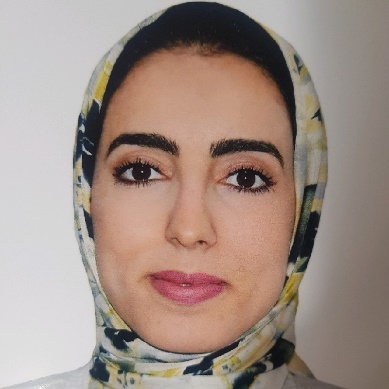 Interview de Chaimaa HAIBSales Director Morocco & middle eastALSICO MAROCA propos de Préventica International Maroc« Pour un monde plus sûr et un développement économique durable »Préventica vous donne rendez-vous à la Foire Internationale de Casablanca du 21 au 23 mai 202460 conférences – 150 exposants nationaux et internationaux – 4 000 participantsDepuis 10 ans, Préventica International contribue à l’animation des réseaux professionnels dédiés à la Sécurité en Afrique, avec notamment l’organisation de grands événements réguliers à Dakar et Casablanca. L’enjeu est le développement de la santé au travail et de la sécurité globale des entreprises et des territoires, au service d’un développement économique durable en Afrique. Santé et Sécurité au Travail  Sécurité Incendie / Malveillance  Risques majeurs / CybersécuritéContacts pressePRÉVENTICA MAROC      Bénédicte JACQUEMARTbenedicte@preventica.comwww.preventica.maARTEGISMohammed SETTIartegismaroc2@gmail.comALSICO MAROCChaimaa HAIBchaimaa.haib@alsico.mawww.alsico.ma